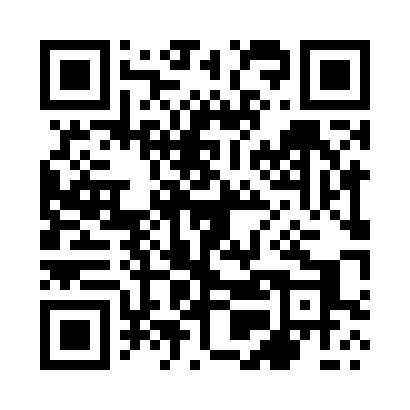 Prayer times for Rzymiec, PolandMon 1 Apr 2024 - Tue 30 Apr 2024High Latitude Method: Angle Based RulePrayer Calculation Method: Muslim World LeagueAsar Calculation Method: HanafiPrayer times provided by https://www.salahtimes.comDateDayFajrSunriseDhuhrAsrMaghribIsha1Mon4:136:1212:425:097:129:042Tue4:106:1012:415:107:149:073Wed4:076:0812:415:117:169:094Thu4:046:0512:415:127:179:115Fri4:016:0312:415:147:199:136Sat3:586:0112:405:157:219:167Sun3:555:5912:405:167:229:188Mon3:525:5612:405:177:249:209Tue3:495:5412:395:187:269:2310Wed3:465:5212:395:207:279:2511Thu3:435:5012:395:217:299:2712Fri3:405:4812:395:227:319:3013Sat3:375:4512:385:237:329:3214Sun3:345:4312:385:247:349:3515Mon3:315:4112:385:257:369:3716Tue3:285:3912:385:267:379:4017Wed3:255:3712:375:287:399:4318Thu3:215:3512:375:297:419:4519Fri3:185:3212:375:307:439:4820Sat3:155:3012:375:317:449:5121Sun3:125:2812:375:327:469:5322Mon3:085:2612:365:337:489:5623Tue3:055:2412:365:347:499:5924Wed3:025:2212:365:357:5110:0225Thu2:585:2012:365:367:5310:0526Fri2:555:1812:365:377:5410:0827Sat2:515:1612:365:387:5610:1128Sun2:485:1412:355:397:5810:1429Mon2:445:1212:355:407:5910:1730Tue2:415:1012:355:418:0110:20